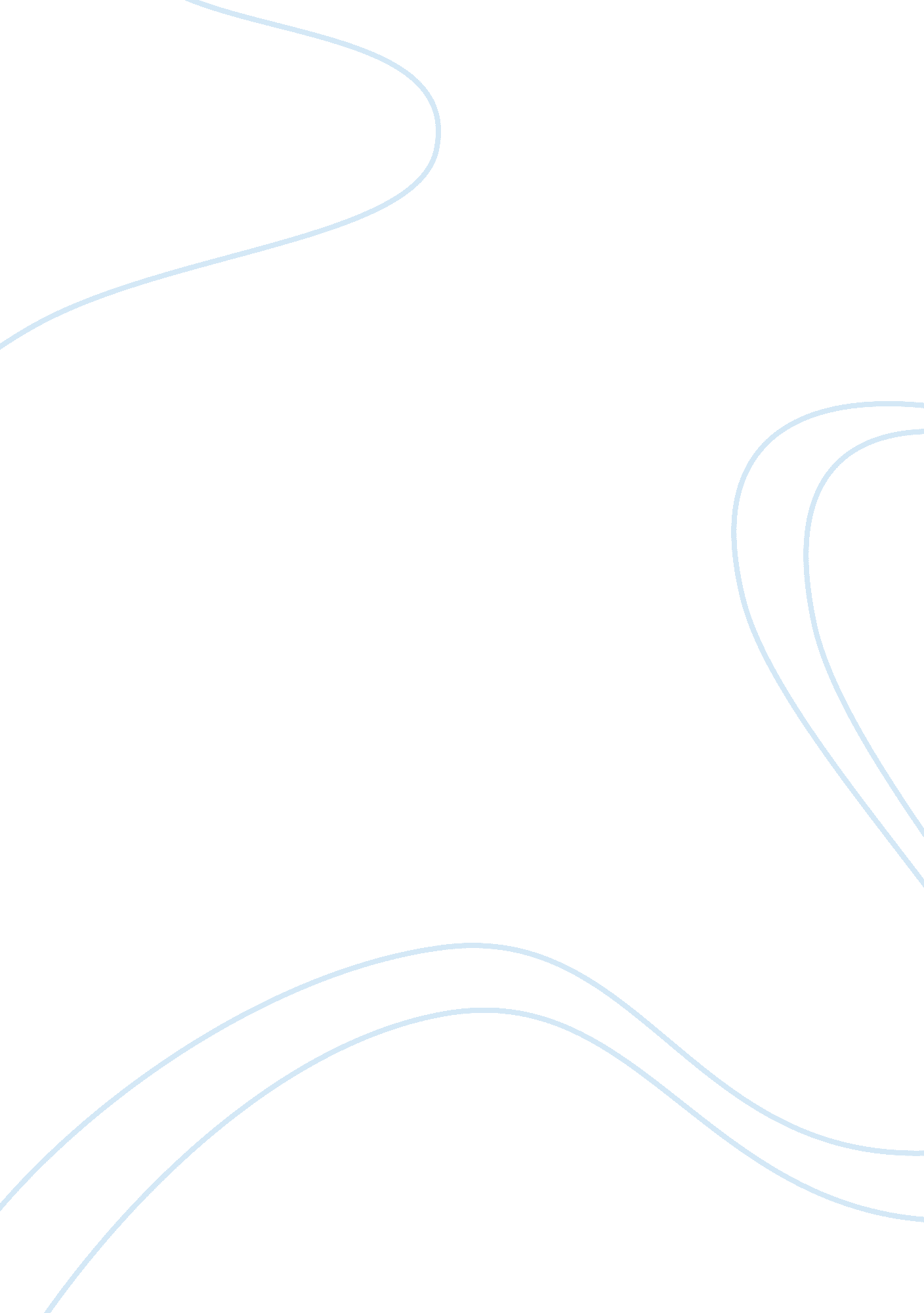 Sociology class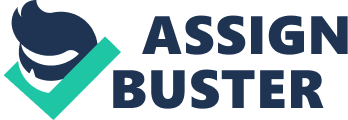 " What is sociology , anyway ? Why bother to study it?" Sociology is concerned with the study and understanding of human's activities, survival, quality attached in the co-operative manner and form a society. Society is a group of individuals that are confined to a specific geographical area. It is important to appreciate the set rules and regulations how to behave in a society. The attitude of an individual, performance, actions, intelligence as well as the significance of being a part of society. The study encompasses various factors that shape the personality of the individual, sociology therefore deals with the examination of these factors which play an important role in defining the qualities of a person. The factors are associated with the mannerism, behavior, family background, cultural predisposition of the society, family unit, outlook, opinion, mindset, outlook of the individual that broadly depends on the upbringing and the family orientation. These are the basic factors or elements which contribute to the personality of the individual and hence the individual's attitude towards others. A congenial, co-operative, understanding, empathic attitude in the family nurtures and inculcates the positive attitude in the personal disposition of the child and in every family member. This attitude aids in positive gesture, actions and feelings. A positive attitude towards mankind, influencing thoughts and personal attitude brings a soft attitude. In contrast, if the individuals is brought up with frustration and abuse then the personality displays such traits through short tempered nature, aggressive temperament, unhealthy feelings towards others, negative approach for life and also for people. It is essential to study sociology as it relates to people and how they interact with their environment. It is related with the anthropology and psychology. Society has interrelationships and networks. Sociology utilizes scientific methods to examine the individual and the society and hence there is no vague decision but it is logical and as per the set theories of sociology. There are certain changes which are made with the passage of time and with the advent of new technologies. Social structure depicts the way in which a society is planned and arranged into. It is therefore essential to study sociology. The term social structure is defined as the way in which society is organized into preset associations, which involve the extent of people bearing analogous norms, standards and prospects sharing interactions on a usual basis. Social groups may be primary, secondary, or alliances, contributing to the establishment of a social network, which in turn persuade the configuration of social organizations. The study of sociology is essential as human is a unit of a society and hence participate in influencing the structure of the society. Thoughts generated by single mind are potentially capable of manipulating social structures as there is a regular interaction within the primary social circle and influencing the secondary and other spheres of human dealings and co-existence. these interactions are made to share facial expressions, grievances, moments of joy and cheer and interact to reach to resolve any issue beneath the family unit, or house. Primary status greatly influence upbringing, as it transpires within the family, moulding and shaping our beliefs, values and opinions. An individual is conditioned to this atmosphere and follow the beliefs and rules all through the life. Based on these beliefs further interaction and socialization with other groups of society takes the contour namely the secondary groups and organizational, national and international interactions. How effectively a person is moulded and how deep understanding a person has developed to interact with the society depends on the daily interaction among the primary group members as these interactions form the basis of further social networks. Sociology therefore requires a thorough study and understanding. References What is sociology , anyway ? Why bother to study it? Available at http://www. mightystudents. com/essay/sociology. anyway. Why. 94928#. [Accessed on 23 July 2011]. 